SZANOWNI PAŃSTWO, PRZESYŁAM TEMATYKĘ ZAJĘĆ Z PRZYRODY REALIZOWANĄ PRZEZ UCZNIÓW KLASY IVA W DOMU .TERESA SALAWA-OGÓREKKLASA IV-PRZYRODATEMATYKA ZAJĘĆ REALIZOWANYCH W DOMU TEMAT: CHOROBY ,KTÓRYMI MOŻNA SIĘ ZARAZIĆ.BARDZO PROSZĘ O PRZECZYTANIE TEKSTU Z PODRĘCZNIKA STR. 119-123. NASTĘPNIE PROSZĘ WYKONAĆ ZADANIA W ZESZYCIE ĆWICZEŃ : 1,2/STR. 76; 3,4,5/str. 77TEMAT: JAK SOBIE RADZIĆ W NIEBEZPIECZNYCH SYTUACJACH? BARDZO PROSZĘ O PRZECZYTANIE TEKSTU Z PODRĘCZNIKA STR. 124-127. NASTĘPNIE PROSZĘ WYKONAĆ ZADANIA W ZESZYCIE ĆWICZEŃ : 1,2,3/STR. 78; 4,5/str. 79: 6,7/ STR.80TEMAT: UZALEŻNIENIA SĄ GROŹNE.BARDZO PROSZĘ O PRZECZYTANIE TEKSTU Z PODRĘCZNIKA STR. 1135-136. NASTĘPNIE PROSZĘ WYKONAĆ ZADANIA W ZESZYCIE ĆWICZEŃ : 1/STR. 81; 3,4/str. 82TEMAT: ODKRYWAMY TAJEMNICE ZDROWIA- POWTÓRZENIE WIADOMOŚCIBARDZO PROSZĘ O PRZECZYTANIE TEKSTU Z PODRĘCZNIKA STR. 135-136. NASTĘPNIE PROSZĘ WYKONAĆ ZADANIA W ZESZYCIE ĆWICZEŃ : 1,2/STR. 83; 3,4,5,6 /str. 83-85W ZESZYCIE PRZEDMIOTOWYM BARDZO PROSZĘ WYKONAĆ KRZYŻÓWKĘ Z HASŁEM  : CHOROBY ZAKAŹNE. DO WYKONANIA PRACY PROSZĘ WYKORZYSTAĆ WIADOMOŚCI Z ROZDZIAŁU 5.TEMAT: ODKRYWAMY TAJEMNICE ZDROWIA- UTRWALENIE WIADOMOŚCIW RAMACH UTRWALENIA WIADOMOŚĆI PROSZĘ WYKONAĆ W ZESZYCIE PRZEDMIOTOWYM LUB DODATKOWYCH KARTKACH , KTÓRE NALEŻY PODPISAĆ PODANE NIŻEJ ZADANIA.  ZADANIA1. Wymień cztery podstawowe zasady zdrowego stylu życia.				2 pkt 1. .……………………………………………………………………………………2. …………………………………………………………………………………….3. …………………………………………………………………………………….4. …………………………………………………………………………………….2. Uzupełnij zdania. Wpisz nazwy odpowiednich składników pokarmowych. 	2 pkt Nadmierne spożycie ……………………………. przyczynia się do rozwoju próchnicy. Opóźnienie wzrostu u dzieci i młodzieży może być spowodowane spożywaniem przez nie niewystarczającej ilości witamin i ………………………………………… . Nadmiar ………………………….… i …………………………… w pożywieniu prowadzi do nadwagi lub otyłości.3. Wyjaśnij, dlaczego na szczycie piramidy zdrowego żywienia i aktywności fizycznej znajdują się produkty bogate w tłuszcze, a u jej podstawy znajduje się aktywność fizyczna.											1 pkt………………………………………………………………………………………………………………………………………………………………………………………………………………………………………………………………………………………………………4. Skreśl w poniższych zdaniach błędnie użyte wyrazy.					2 pktA. Zęby należy szczotkować co najmniej raz / dwa razy dziennie.B. Aby utrzymać ciało w czystości, należy myć się codziennie / co drugi dzień.C. Używanie wspólnie z innymi ręcznika / pasty do zębów może prowadzić do zarażenia grzybicą / próchnicą.5. Wstaw znak „x” przy zdaniach, które zawierają prawdziwe informacje na temat chorób zakaźnych i pasożytniczych. 						2 pkt 6. Połącz nazwę choroby z właściwą drogą zarażenia się nią.				2 pkt7. Zaproponuj trzy sposoby unikania chorób przenoszonych drogą oddechową.	2 pkt1. ……………………………………………………………………………………….. .2. ……………………………………………………………………………………….. .3. ……………………………………………………………………………………….. .8. Napisz, co oznaczają podane symbole używane na opakowaniach środków czystości. 												2 pkt……………………………………………………………….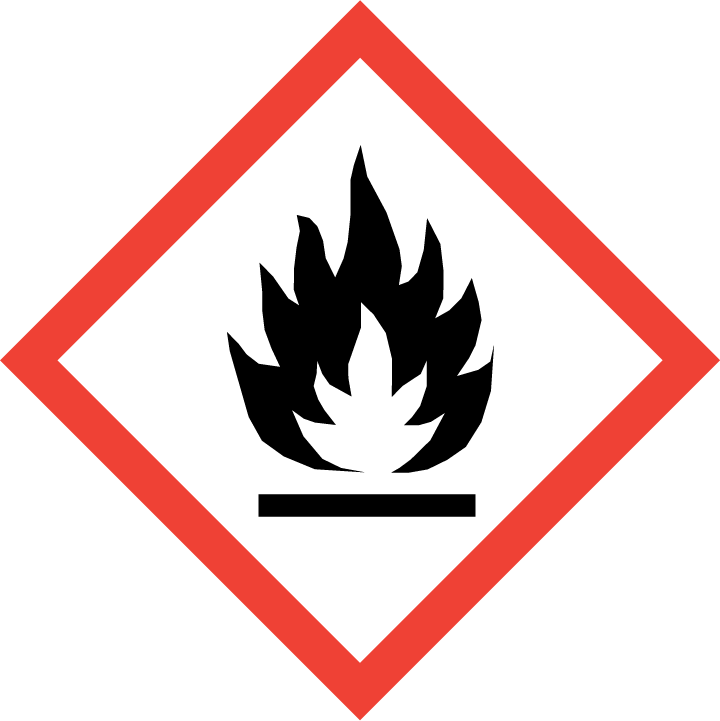 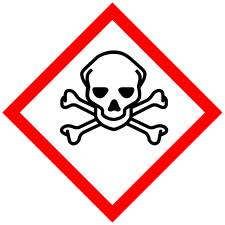 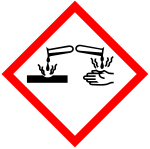 9. Uzupełnij tabelę. Wpisz w odpowiednie miejsca numery telefonów alarmowych.												1 pkt10. Dopisz do każdej sytuacji sposób, w jaki należy pomóc osobie poszkodowanej.	2 pktA. skaleczenie – ……………………………………………………………………………….…………………………………………………………………………………………………B. głęboka, mocno krwawiąca rana – ……………………………………………………………………………………………………………………………………………………………C. zatrucie grzybami – ………………………………………………………………………..…………………………………………………………………………………………………11. Zaznacz zachowanie, które w czasie burzy może zagrażać naszemu bezpieczeństwu.										1 pkt□ Wejście do samochodu.□ Kąpiel w jeziorze.□ Przykucnięcie na otwartej przestrzeni.12. Przeczytaj zdania. Wpisz literę P, jeśli opisany objaw jest skutkiem palenia papierosów, lub literę A, jeśli jest skutkiem picia alkoholu. Niektóre zdania mogą dotyczyć obu tych sytuacji – wpisz wtedy litery P i A.					2 pkt13. Podkreśl zdanie przedstawiające asertywne zachowanie.				1 pktA. Joasia zgodziła się spotkać z koleżanką, mimo że nie miała na to ochoty.B. Karol odmówił kolegom namawiającym go do zapalenia papierosa.C. Maciek nie odpowiedział kobiecie, która pytała od drogę do najbliższego przystanku.Antybiotyki hamują rozwój wirusów.Choroby zakaźne są wywoływane przez drobnoustroje chorobotwórcze.Bakteria salmonelli jest pasożytem zewnętrznym.Pogotowie ratunkoweStraż pożarnaPolicjaOpóźnienie czasu reakcji.Przewlekłe zapalenie oskrzeli.Uszkodzenie ściany żołądka.Ograniczenie pola widzenia.Rak jamy ustnej i gardła.